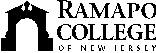 RAMAPO COLLEGE OF NEW JERSEYOffice of Institutional AdvancementPress ReleaseNovember 19, 2021Contact: Angela Daidone		   	201-684-7477adaidon1@ramapo.eduRamapo College’s Berrie Center Brings American Idol Finalist Casey Abrams to CampusMAHWAH, N.J. –The Berrie Center for the Arts at Ramapo College of NJ welcomes The Casey Abrams Trio on Saturday, December 4 at 8 p.m.  Casey Abrams burst onto the national scene with his head-turning stint on Season 10 of American Idol. With his stand-up bass and smooth vocals, Casey has carved out his unique jazz-funk sound. His brand-new album, Casey Keysey was released in October. For more information or tickets, go to www.ramapo.edu/berriecenterFollowing the Season 10 American Idol Tour, Casey recorded a now-classic rendition of Baby, It’s Cold Outside with best Idol buddy and musical soul- mate, Haley Reinhart, and then was signed to Concord Records, where Randy Jackson produced his first album, Casey Abrams, voted the #1 Billboard Heat Seekers Album. Since then, he has written, arranged, performed, and at times produced, four other albums. In 2015, Casey joined Scott Bradlee’s Postmodern Jukebox, which re-invents current pop hits into 1920’s-1950s jazz/blues genres, as one of its leading performers and emcees. For this concert, Abrams will be joined by fellow Postmodern Jukebox musicians Dave Tedeschi on drums and Jesse Elder on piano for what promises to be a fun, uplifting evening of great music.						###Ramapo College of New Jersey is the state’s premier public liberal arts college and is committed to academic excellence through interdisciplinary and experiential learning, and international and intercultural understanding. The College is ranked #1 among New Jersey public institutions by College Choice; is recognized as the state’s top college on the list of Best Disability Schools by Great Value Colleges; was named one of the 50 Most Beautiful College Campuses in America by CondeNast Traveler; and is recognized as a top college by U.S. News & World Report, Kiplinger’s, Princeton Review and Money magazine, among others. Ramapo College is also distinguished as a Career Development College of Distinction by CollegesofDistinction.com, boasts the best campus housing in New Jersey on Niche.com, and is designated a “Military Friendly College” in Victoria Media’s Guide to Military Friendly Schools.Established in 1969, Ramapo College offers bachelor’s degrees in the arts, business, data science, humanities, social sciences and the sciences, as well as in professional studies, which include business, education, nursing and social work. In addition, the College offers courses leading to teacher certification at the elementary and secondary levels, and offers graduate programs leading to master’s degrees in Accounting, Business Administration, Creative Music Technology, Data Science, Educational Technology, Educational Leadership, Nursing, Social Work and Special Education, as well as a post-master’s Doctor of Nursing Practice. 